附件2 、「工業區用水現況檢討及節水診斷輔導討論會」會場位置圖經濟部南臺灣創新園區電話：06-3847030	地址：台南市安南區工業二路31號交通資訊：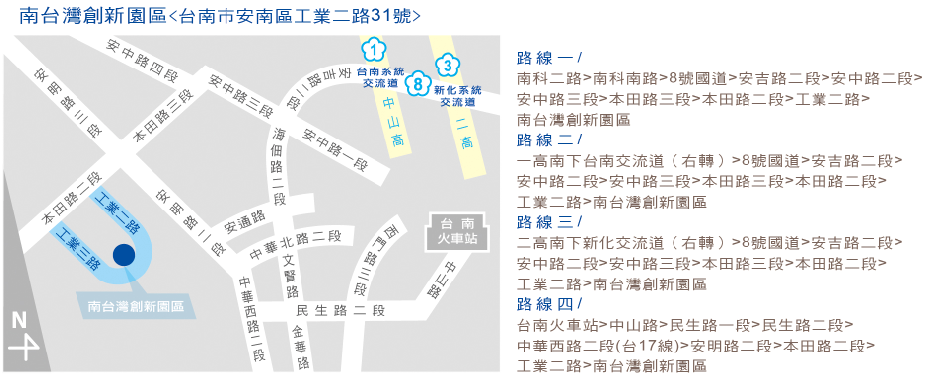 圖1、經濟部南臺灣創新園區交通位置圖